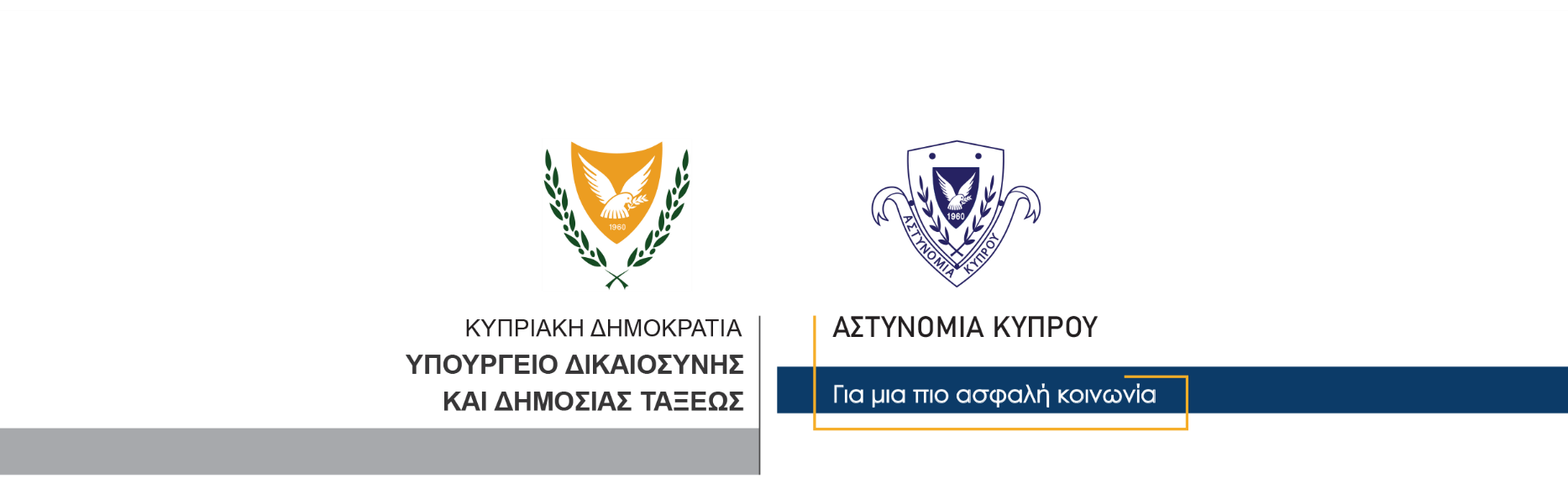 12 Απριλίου, 2022  Δελτίο Τύπου 5Σύλληψη τεσσάρων προσώπων για συνωμοσία προς διάπραξη κακουργήματοςΣτη σύλληψη τεσσάρων προσώπων ηλικίας 30, 31, 35 και 39 ετών, όλοι κάτοικοι της επαρχίας Λάρνακας, προχώρησε σήμερα η Αστυνομία, στο πλαίσιο διερεύνησης υπόθεσης συνωμοσίας προς διάπραξη κακουργήματος, επίθεσης με πρόκληση βαριάς σωματικής βλάβης και άλλα.Συγκεκριμένα, γύρω στις 6.45 προχθές Κυριακή το απόγευμα λήφθηκε πληροφορία για συμπλοκή σε υποστατικό στη Λάρνακα. Μέλη της Αστυνομίας μετέβησαν στο σημείο όπου όπως φάνηκε από τις εξετάσεις, δύο πρόσωπα ηλικίας 44 και 43 ετών, ενώ βρίσκονταν στο συγκεκριμένο υποστατικό, δέχθηκαν επίθεση από ομάδα προσώπων. Οι πιο πάνω μεταφέρθηκαν με ασθενοφόρο στο Γενικό Νοσοκομείο Λάρνακας όπου διαπιστώθηκε ότι ο 44χρονος έφερε θλαστικό τραύμα στο τριχωτό της κεφαλής και του έγινε συρραφή και άλλα τραύματα. Το δεύτερο πρόσωπο ηλικίας 43 ετών φέρει εκδορές στα χέρια και τραύματα στο πρόσωπο καθώς επίσης απώλεια μνήμης. Τους παρασχέθηκαν οι πρώτες βοήθειες και πήραν εξιτήριο.Το ΤΑΕ Λάρνακας συνεχίζει τις εξετάσεις. 			 						       Κλάδος ΕπικοινωνίαςΥποδιεύθυνση Επικοινωνίας Δημοσίων Σχέσεων & Κοινωνικής Ευθύνης